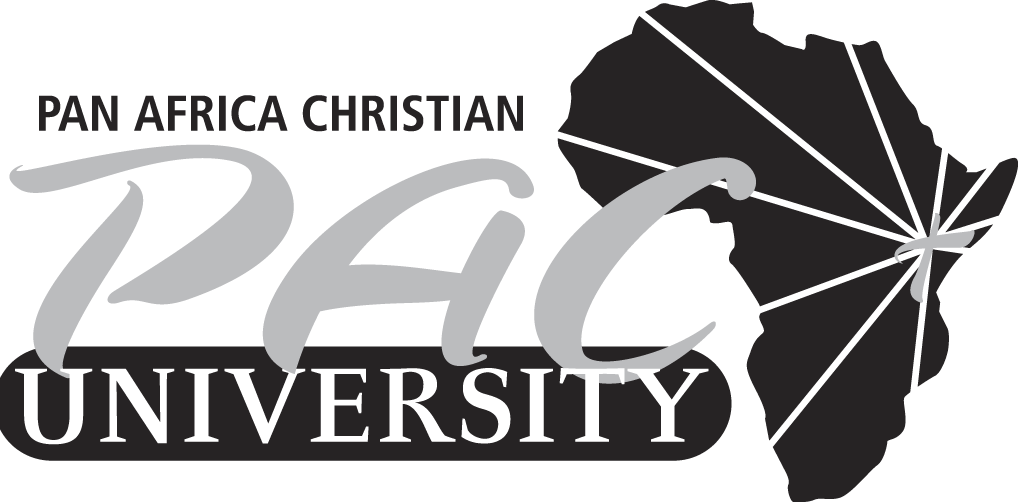 PAN AFRICA CHRISTIAN UNIVERSITYSCHOOL OF LEADERSHIP, BUSINESS AND TECHNOLOGYEND OF SEMESTER EXAMINATION FOR THE DEGREE OFBACHELOR OF BUSINESS LEADERSHIPBACHELOR OF BUSINESS INFORMATION TECHNOLOGYBACHELORS OF COMMERCEMAY – AUGUST 2018CAMPUS: ROYSAMBUDEPARTMENT: BUSINESSCOURSE CODE: BUS3213|BCM202|BIT302COURSE TITLE: BUSINESS FINANCEEXAM DATE: TUESDAY 14TH AUGUST 2018TIME: 2:00PM-5:00PMINSTRUCTIONS	Read all questions carefully before attempting.Write your student number on the answer booklet provided.This examination script consists of Six (6) questions.Answer question ONE and ANY other four Questions.Show all your workings Write clearly and legibly.ALL PAC University’s examination rules and regulations applyQUESTION ONE: COMPULSORYExplain the following terms:Diversification 							(3marks)Owner’s wealth 							(3marks)Opportunity cost of capital 						(3marks)Internal Rate of Return						(3marks)Distinguish between the following terms:Compound rate and discount rate					(4 Marks)Systematic risk and unsystematic risk				(4 Marks)Risk averse and risk preference					(4 Marks)James has an option of either receiving Ksh 2000 cash today or Ksh 3500 in two years’ time at an interest rate of 10%. Advise him (show your workings) 		(6 Marks)Explain five ways in which a company benefits from sourcing capital from the bank in the form of loan rather than issuing new ordinary shares			(10 Marks)QUESTION TWODIKEL Co. is considering investing in two projects, A and B. Each of them requires an investment of Sh400,000. Unfortunately, the company does not have enough funds to invest in both projects. The finance officer has identified two sources of finance to finance these projects which include: Issue of ordinary shares/stock (Equity) and a bank loan. The ordinary stock has a beta of 1.2, market return of 11% and a risk free rate of 7%. The bank loan (Debt) is charged an interest rate of 14%. The company’s tax rate is 30%. The proportion of bank loan fund is 40%. Future cash inflows of the projects have been projected as follows: Project A: Year 1 Sh250,000, Year 2 Sh120,000, Year 3 Sh180,000. Project B: Year 1 Sh150,000, Year 2 Sh260,000, Year 3 Sh 250,000. Determine:The cost of equity (Ke)					(2 Marks)The cost of debt (Kd)						(1 Marks)The weighted Cost of Capital (Ko)				(3 Marks)Use the, Ko, calculated in (c) above to determine:The discounted Payback period of each project. 	(4 Marks)Which is viable? Provide a reason 			(1 Marks)The Net Present Value (NPV). 			(3 Marks)Which is viable? Provide a reason 			(1 Marks)QUESTION THREEThe following data for assetsM and N has been extracted from financial books of TINTA enterprises.Condition 		Probability (%)		     Returns (%)								J		K	Very good			0.2			9		13Good 				0.3			6		10Neutral				0.2			3		8Bad				0.2			 -2		-2Very bad			0.1			 -1		-5Determine:The expected returns of each asset 					(2 Marks)The standard deviation of each asset					(4 Marks)The expected portfolio returns if asset J has a proportion of 85%	(3 Marks) If you were a risk averse investor, which asset(s) would you choose and justify(2 Marks)Explain three assumptions of Capital Asset Pricing Model (CAPM)	(6 Marks)	QUESTION FOUR Highlight three limitations of financial ratios					(3 Marks)Discuss how the following sources of finance differ:Preference capital and debentures					(6Marks)Venture investors and ordinary capital 				(6 Marks)QUESTION FIVEGiving relevant examples, explain how a finance officer ensures that the owner’s wealth is maximized									(7 Marks)Discuss four factors affecting the choice of sources of finance		(8 Marks)QUESTION SIXThe following financial information was obtained from the books of BEPTA Co. 31 Jan 2018. Most of the transactions were on credit. Assume 360 days in a year.Gross Profit Margin		Sh 156,000		Gross Profit Margin Ratio	39%Wages& Salaries		Sh 39,600Rent				Sh 8,200Motor Expenses		Sh 1490Credit Purchases 		58% of Cost of salesCreditors/Payables days	30Current Assets			Sh 132,036Stock/Inventory		Sh 89,404Cash				Sh 4,532Van 				Sh 5,650Office Equipment		Sh 7,470Bank loan (6 years)		Sh 3,750Debt to Equity ratio		0.6			Required:Determine:Net Profit/Income Margin Ratio 						(4marks)Creditors/Payables								(3marks)		Return on Capital Employed							(2marks)Quick Acid Test Ratio							(2marks)Shareholder’s Equity								(4marks)